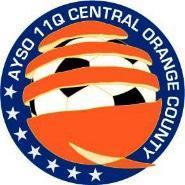 AYSO Area 11-Q MinutesMonday, December 05, 2022, 7:00 p.m. Zoom meetingAttendees: 57 – Rian C., 96 – Justine F, 97 – no one, 120 – Chris Y., 213 – Doug B., 1335 – Laura L., 1398 – Carl W., no representative from-Q97, Staff Pawel K., Bill M, Mike C, Thomas M.Recap and debrief from the Area tournament.Thank you to region 120 for being a great hostNeed to order portable restrooms next yearMedals need to be ordered pinsMatchtrak, deactivate the notice to first and last gameNeed to monitor Risk Status during the seasonIs there a RS report to share exp dates?Set season end date after the playoffsThank you to Bill and the entire referee staffIt was suggested that having 16 10U teams was great, encouraged same for the future if we have enough teamsA review of the all-star status before we develop schedulesMeeting January 5, 2023, Chris to check on availability of HalecrestStart at 6:00 start timeEach team play each other onceOrange and Irvine no fields on the 7th of JanuaryChris motion for addition to the area guideline for scoring “A Send Off (team officials or players) will result in a one-point deduction.” Carl Second the motion, vote passes with a 5-1 in favorCoach requirement to be update to AYSO regional referee instead of basicplans for spring seasonstart March 4, blackout weeks March 18 (Expo), Silent Saturday, April 1, Easter Saturday, April 8, end date May 13, 2023 U08 AcademyRegistration issuestime to get certification/training postedRisk Status ExpiredRisk of volunteers not having mandated training completedProgram UpdatesRefereeBill working on scheduling guidelinesIntermediate Referee class -late January or early February (possibly in Yorba Linda).Bill and Mike to check for option of a Region referee course before, January 7, 2023. Region updatesMeeting adjourned at 9:00 pm